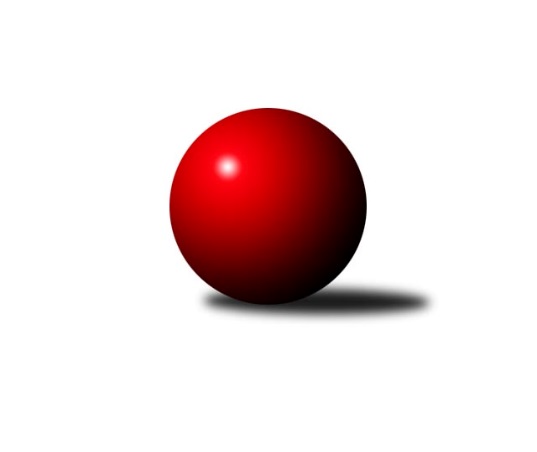 Č.17Ročník 2021/2022	26.2.2022Nejlepšího výkonu v tomto kole: 2662 dosáhlo družstvo: Loko Cheb B Západočeská divize 2021/2022Výsledky 17. kolaSouhrnný přehled výsledků:Kuž.Holýšov A	- Kuželky Ji.Hazlov B	10:6	2655:2652		26.2.TJ Dobřany	- TJ Havlovice 	10:6	2600:2483		26.2.Loko Cheb B 	- Slovan K.Vary B	12:4	2662:2637		26.2.TJ Jáchymov	- Loko Cheb A 	2:14	2438:2548		26.2.KK Karlovy Vary	- Sokol Útvina	5:11	2513:2558		26.2.Kuž.Holýšov B	- Baník Stříbro	13:3	2656:2637		26.2.Tabulka družstev:	1.	Kuž.Holýšov B	17	11	1	5	164 : 108 	 	 2552	23	2.	Loko Cheb A	18	11	0	7	160 : 128 	 	 2558	22	3.	TJ Dobřany	17	9	3	5	155 : 117 	 	 2588	21	4.	Loko Cheb B	18	10	1	7	157 : 131 	 	 2550	21	5.	Kuž.Holýšov A	17	9	3	5	146 : 126 	 	 2595	21	6.	Baník Stříbro	17	9	1	7	149 : 123 	 	 2585	19	7.	Sokol Útvina	16	8	2	6	124 : 132 	 	 2561	18	8.	Slovan K.Vary B	16	7	2	7	134 : 122 	 	 2632	16	9.	Kuželky Ji.Hazlov B	17	6	1	10	127 : 145 	 	 2581	13	10.	TJ Havlovice	17	6	0	11	106 : 166 	 	 2498	12	11.	TJ Jáchymov	17	5	0	12	104 : 168 	 	 2528	10	12.	KK Karlovy Vary	17	3	2	12	106 : 166 	 	 2516	8Podrobné výsledky kola:	 Kuž.Holýšov A	2655	10:6	2652	Kuželky Ji.Hazlov B	Jakub Janouch	 	 196 	 228 		424 	 0:2 	 483 	 	230 	 253		Kamil Bláha	Martin Šlajer	 	 220 	 243 		463 	 2:0 	 375 	 	201 	 174		Jan Bartoš	Daniel Šeterle	 	 218 	 231 		449 	 0:2 	 467 	 	234 	 233		Pavel Bránický	Milan Laksar	 	 226 	 203 		429 	 2:0 	 427 	 	218 	 209		Jana Komancová	Jan Laksar	 	 212 	 214 		426 	 0:2 	 437 	 	205 	 232		Pavel Repčík	Jiří Šlajer	 	 218 	 246 		464 	 2:0 	 463 	 	213 	 250		Michael Wittwarrozhodčí: Jan LaksarNejlepší výkon utkání: 483 - Kamil Bláha	 TJ Dobřany	2600	10:6	2483	TJ Havlovice 	Vojtěch Kořan	 	 228 	 211 		439 	 0:2 	 445 	 	227 	 218		Jiří Rádl	Michal Lohr	 	 227 	 242 		469 	 2:0 	 408 	 	197 	 211		Jan Gottwald	Marek Smetana	 	 213 	 219 		432 	 2:0 	 393 	 	202 	 191		Jiří Kalista	Josef Dvořák	 	 201 	 206 		407 	 0:2 	 415 	 	204 	 211		Josef Nedoma	Pavel Sloup	 	 222 	 220 		442 	 2:0 	 391 	 	208 	 183		Tomáš Vrba	Petr Kučera	 	 215 	 196 		411 	 0:2 	 431 	 	219 	 212		Pavel Pivoňkarozhodčí: Marek SmetanaNejlepší výkon utkání: 469 - Michal Lohr	 Loko Cheb B 	2662	12:4	2637	Slovan K.Vary B	Lenka Pivoňková	 	 246 	 256 		502 	 2:0 	 451 	 	214 	 237		Johannes Luster	Jiří Čížek	 	 166 	 170 		336 	 0:2 	 411 	 	212 	 199		Daniela Stašová	Miroslav Pivoňka	 	 194 	 213 		407 	 0:2 	 470 	 	252 	 218		Radek Cimbala	Jiří Jaroš	 	 254 	 239 		493 	 2:0 	 441 	 	207 	 234		Lukáš Holý	Dagmar Rajlichová	 	 230 	 212 		442 	 2:0 	 429 	 	215 	 214		Tomáš Beck ml.	Petr Rajlich	 	 244 	 238 		482 	 2:0 	 435 	 	211 	 224		Petr Besedarozhodčí: Petr RajlichNejlepší výkon utkání: 502 - Lenka Pivoňková	 TJ Jáchymov	2438	2:14	2548	Loko Cheb A 	Miroslav Vlček	 	 197 	 207 		404 	 0:2 	 428 	 	214 	 214		Pavel Schubert	Martin Kuchař	 	 199 	 196 		395 	 2:0 	 390 	 	187 	 203		Jan Adam	Ladislav Martínek	 	 209 	 197 		406 	 0:2 	 421 	 	187 	 234		Hana Berkovcová	Dana Blaslová	 	 183 	 180 		363 	 0:2 	 416 	 	200 	 216		František Douša	Irena Živná	 	 211 	 228 		439 	 0:2 	 441 	 	207 	 234		Zdeněk Eichler	Jiří Šrek	 	 225 	 206 		431 	 0:2 	 452 	 	231 	 221		Ladislav Liptákrozhodčí: Miroslav VlčekNejlepší výkon utkání: 452 - Ladislav Lipták	 KK Karlovy Vary	2513	5:11	2558	Sokol Útvina	Vítězslav Vodehnal	 	 193 	 195 		388 	 0:2 	 446 	 	225 	 221		Jan Kříž	Libor Kupka	 	 202 	 226 		428 	 1:1 	 428 	 	215 	 213		Stanislav Veselý	Jiří Hojsák	 	 181 	 224 		405 	 0:2 	 406 	 	202 	 204		Jaroslav Dobiáš	Petr Čolák	 	 200 	 204 		404 	 0:2 	 408 	 	205 	 203		Vít Červenka	Ivan Žaloudík	 	 229 	 209 		438 	 2:0 	 434 	 	212 	 222		Jiří Kubínek	Lubomír Martinek	 	 234 	 216 		450 	 2:0 	 436 	 	212 	 224		Václav Kříž ml.rozhodčí: Jiří HojsákNejlepší výkon utkání: 450 - Lubomír Martinek	 Kuž.Holýšov B	2656	13:3	2637	Baník Stříbro	Petr Ježek	 	 222 	 216 		438 	 2:0 	 421 	 	209 	 212		Vladimír Šraga	Vlastimil Kraus	 	 206 	 222 		428 	 2:0 	 411 	 	200 	 211		Pavel Treppesch	Viktor Šlajer	 	 239 	 216 		455 	 2:0 	 437 	 	217 	 220		Jan Čech	Matěj Chlubna	 	 232 	 200 		432 	 0:2 	 466 	 	239 	 227		Bernard Vraniak	Tomáš Lukeš	 	 213 	 239 		452 	 1:1 	 452 	 	217 	 235		Jan Vacikar	Bedřich Horka	 	 243 	 208 		451 	 2:0 	 450 	 	228 	 222		Václav Loukotkarozhodčí: Bedřich HorkaNejlepší výkon utkání: 466 - Bernard VraniakPořadí jednotlivců:	jméno hráče	družstvo	celkem	plné	dorážka	chyby	poměr kuž.	Maximum	1.	Ladislav Lipták 	Loko Cheb A 	460.31	311.5	148.8	1.6	7/7	(558)	2.	Ivan Žaloudík 	KK Karlovy Vary	458.34	304.7	153.6	3.0	8/8	(535)	3.	Jiří Šrek 	TJ Jáchymov	457.07	302.4	154.7	3.6	7/7	(521)	4.	Jan Vacikar 	Baník Stříbro	453.91	309.2	144.7	5.6	6/6	(511)	5.	Petr Haken 	Kuželky Ji.Hazlov B	452.76	300.7	152.1	2.4	7/8	(490)	6.	Jiří Šlajer 	Kuž.Holýšov A	450.93	300.5	150.4	4.7	7/9	(514)	7.	Martin Šlajer 	Kuž.Holýšov A	450.69	304.2	146.4	3.2	9/9	(507)	8.	Michael Wittwar 	Kuželky Ji.Hazlov B	450.44	304.1	146.3	3.8	8/8	(483)	9.	Tomáš Lukeš 	Kuž.Holýšov B	446.30	300.6	145.7	5.5	7/7	(509)	10.	Petr Rajlich 	Loko Cheb B 	445.51	300.7	144.9	2.5	8/8	(497)	11.	Petr Kučera 	TJ Dobřany	444.89	306.5	138.4	4.6	6/7	(480)	12.	Jan Kříž 	Sokol Útvina	444.73	307.2	137.5	3.4	8/8	(480)	13.	Lukáš Holý 	Slovan K.Vary B	444.34	303.6	140.7	4.6	7/7	(476)	14.	Tomáš Beck  ml.	Slovan K.Vary B	443.89	305.7	138.2	6.8	7/7	(476)	15.	Vít Červenka 	Sokol Útvina	443.06	300.3	142.8	3.8	7/8	(480)	16.	Matěj Chlubna 	Kuž.Holýšov B	441.59	296.6	145.0	5.0	7/7	(512)	17.	Bernard Vraniak 	Baník Stříbro	440.25	304.1	136.1	5.6	6/6	(482)	18.	Jan Myslík 	Kuž.Holýšov A	439.40	300.1	139.3	3.2	6/9	(468)	19.	Marcel Toužimský 	Slovan K.Vary B	438.57	299.7	138.8	4.9	7/7	(457)	20.	Irena Živná 	TJ Jáchymov	437.27	301.1	136.2	4.5	6/7	(456)	21.	Vojtěch Kořan 	TJ Dobřany	436.10	293.3	142.8	5.0	7/7	(466)	22.	Pavel Pivoňka 	TJ Havlovice 	436.02	297.6	138.4	4.8	8/8	(458)	23.	Václav Kříž  ml.	Sokol Útvina	435.47	297.9	137.6	4.5	8/8	(467)	24.	Jan Laksar 	Kuž.Holýšov A	434.77	297.3	137.5	6.8	8/9	(476)	25.	Viktor Šlajer 	Kuž.Holýšov B	434.75	299.0	135.8	6.0	6/7	(492)	26.	Daniela Stašová 	Slovan K.Vary B	434.61	294.1	140.5	5.1	6/7	(475)	27.	Michal Lohr 	TJ Dobřany	433.52	303.0	130.5	6.2	7/7	(469)	28.	Zdeněk Eichler 	Loko Cheb A 	432.69	298.8	133.9	5.6	7/7	(483)	29.	Petr Beseda 	Slovan K.Vary B	432.46	293.8	138.6	7.0	6/7	(474)	30.	Jan Gottwald 	TJ Havlovice 	432.28	303.3	129.0	8.2	8/8	(482)	31.	František Douša 	Loko Cheb A 	431.99	297.9	134.1	4.6	7/7	(528)	32.	Jiří Rádl 	TJ Havlovice 	431.73	304.0	127.7	6.2	7/8	(476)	33.	Jiří Jaroš 	Loko Cheb B 	430.71	295.9	134.8	5.2	8/8	(496)	34.	Václav Loukotka 	Baník Stříbro	430.39	295.1	135.2	4.8	6/6	(485)	35.	Jan Čech 	Baník Stříbro	430.32	294.9	135.4	6.6	5/6	(473)	36.	Pavel Repčík 	Kuželky Ji.Hazlov B	429.50	296.4	133.1	7.4	8/8	(503)	37.	Pavel Sloup 	TJ Dobřany	429.43	295.5	133.9	5.7	6/7	(458)	38.	Jana Komancová 	Kuželky Ji.Hazlov B	428.27	297.9	130.4	5.4	6/8	(481)	39.	Josef Dvořák 	TJ Dobřany	427.91	293.3	134.6	5.5	7/7	(456)	40.	Johannes Luster 	Slovan K.Vary B	426.78	295.2	131.6	6.3	7/7	(457)	41.	Lenka Pivoňková 	Loko Cheb B 	426.59	295.5	131.1	5.3	8/8	(523)	42.	Hana Berkovcová 	Loko Cheb B 	426.42	293.3	133.2	4.8	6/8	(508)	43.	Vlastimil Kraus 	Kuž.Holýšov B	425.94	294.7	131.2	7.3	7/7	(473)	44.	Bronislava Hánělová 	KK Karlovy Vary	425.27	291.2	134.0	5.5	6/8	(458)	45.	Marek Smetana 	TJ Dobřany	424.32	293.4	130.9	6.8	7/7	(462)	46.	Dana Blaslová 	TJ Jáchymov	423.83	296.2	127.6	7.9	7/7	(455)	47.	Jakub Růžička 	Loko Cheb A 	423.77	296.5	127.3	7.9	7/7	(487)	48.	Jiří Hojsák 	KK Karlovy Vary	422.75	295.8	127.0	6.8	6/8	(443)	49.	Bedřich Horka 	Kuž.Holýšov B	421.63	290.6	131.1	6.1	6/7	(453)	50.	Miroslav Vlček 	TJ Jáchymov	420.66	290.2	130.5	8.3	7/7	(478)	51.	Dagmar Rajlichová 	Loko Cheb B 	419.95	288.9	131.0	5.1	8/8	(493)	52.	Josef Nedoma 	TJ Havlovice 	418.54	291.9	126.6	8.4	7/8	(431)	53.	Lubomír Martinek 	KK Karlovy Vary	418.40	294.7	123.7	7.1	8/8	(486)	54.	Pavel Benčík 	Kuželky Ji.Hazlov B	415.71	284.3	131.4	7.1	7/8	(469)	55.	Pavel Treppesch 	Baník Stříbro	415.00	290.0	125.0	8.5	4/6	(468)	56.	Vladimír Šraga 	Baník Stříbro	414.75	285.4	129.4	8.4	5/6	(471)	57.	Vlastimil Hlavatý 	Sokol Útvina	414.53	288.3	126.2	6.8	7/8	(451)	58.	Pavel Basl 	Baník Stříbro	413.00	280.8	132.3	7.8	4/6	(434)	59.	Pavel Schubert 	Loko Cheb A 	412.86	288.1	124.7	8.4	7/7	(498)	60.	Jaroslav Dobiáš 	Sokol Útvina	412.29	288.8	123.5	6.6	8/8	(447)	61.	Stanislav Veselý 	Sokol Útvina	412.00	292.0	120.0	7.6	8/8	(431)	62.	Jakub Janouch 	Kuž.Holýšov A	411.54	292.3	119.2	9.3	9/9	(474)	63.	Vítězslav Vodehnal 	KK Karlovy Vary	411.24	290.6	120.6	8.6	7/8	(457)	64.	Miroslav Pivoňka 	Loko Cheb B 	410.18	290.0	120.2	9.0	8/8	(460)	65.	Martin Kuchař 	TJ Jáchymov	407.59	290.0	117.6	8.4	7/7	(463)	66.	Milan Laksar 	Kuž.Holýšov A	407.25	296.4	110.9	12.5	6/9	(444)	67.	Tomáš Vrba 	TJ Havlovice 	401.98	282.6	119.4	7.2	8/8	(442)	68.	Petr Ježek 	Kuž.Holýšov B	397.57	279.6	118.0	11.1	5/7	(463)	69.	Jan Adam 	Loko Cheb A 	396.03	278.7	117.4	9.6	7/7	(475)	70.	Jiří Kalista 	TJ Havlovice 	394.95	278.9	116.0	9.6	7/8	(446)		David Junek 	Baník Stříbro	474.71	313.6	161.1	3.0	1/6	(508)		Jaroslav Páv 	Slovan K.Vary B	468.00	307.0	161.0	3.0	1/7	(468)		Jiří Nováček 	Loko Cheb B 	464.33	305.0	159.3	1.7	1/8	(474)		Martin Bezouška 	TJ Jáchymov	453.00	295.0	158.0	4.0	1/7	(453)		Luděk Stríž 	Slovan K.Vary B	446.00	296.0	150.0	4.0	1/7	(446)		Radek Cimbala 	Slovan K.Vary B	445.98	304.4	141.6	5.9	4/7	(473)		Roman Chlubna 	Kuž.Holýšov B	444.00	293.5	150.5	7.0	2/7	(469)		Ivana Lukášová 	TJ Havlovice 	442.00	304.7	137.3	6.0	3/8	(452)		Kamil Bláha 	Kuželky Ji.Hazlov B	435.56	300.7	134.9	6.5	5/8	(483)		Bohumil Jirka 	Kuž.Holýšov A	434.00	306.9	127.1	10.1	3/9	(466)		Daniel Šeterle 	Kuž.Holýšov A	432.70	293.2	139.5	6.6	5/9	(482)		Adolf Klepáček 	Loko Cheb B 	432.00	293.0	139.0	4.0	1/8	(432)		Josef Vdovec 	Kuž.Holýšov A	431.88	301.9	130.0	5.3	4/9	(463)		Luboš Špís 	TJ Dobřany	431.00	298.5	132.5	8.5	1/7	(439)		Pavel Feksa 	Loko Cheb B 	429.00	299.0	130.0	8.0	1/8	(429)		Pavel Bránický 	Kuželky Ji.Hazlov B	428.67	303.0	125.7	5.2	3/8	(467)		Marek Eisman 	TJ Dobřany	427.33	291.7	135.7	3.3	2/7	(454)		Jiří Kubínek 	Sokol Útvina	426.50	288.0	138.5	5.5	2/8	(434)		Jan Vank 	KK Karlovy Vary	426.10	289.3	136.9	4.9	4/8	(449)		Libor Kupka 	KK Karlovy Vary	425.50	301.0	124.5	9.0	1/8	(428)		Václav Kříž  st.	Sokol Útvina	425.00	289.0	136.0	4.0	2/8	(445)		Filip Střeska 	Kuželky Ji.Hazlov B	418.70	294.3	124.4	8.6	5/8	(452)		Petr Čolák 	KK Karlovy Vary	418.69	292.6	126.1	6.7	5/8	(449)		Jiří Jelínek 	TJ Dobřany	418.00	294.0	124.0	10.0	1/7	(418)		Jaroslav Harančík 	Baník Stříbro	416.00	292.0	124.0	13.0	1/6	(416)		František Živný 	TJ Jáchymov	413.00	291.3	121.7	8.7	3/7	(448)		Václav Zeman 	KK Karlovy Vary	411.25	291.8	119.5	5.3	2/8	(428)		Stanislav Zoubek 	Baník Stříbro	411.00	295.0	116.0	16.0	1/6	(411)		Petr Ziegler 	TJ Havlovice 	410.00	292.1	117.9	9.3	4/8	(450)		Karel Smrž 	Baník Stříbro	408.67	281.7	127.0	10.0	1/6	(461)		Eva Nováčková 	Loko Cheb B 	407.67	289.6	118.1	9.9	3/8	(446)		Petr Sloup 	TJ Dobřany	407.00	286.0	121.0	5.0	1/7	(407)		Jiří Pivoňka  ml.	TJ Havlovice 	406.00	295.0	111.0	10.0	1/8	(406)		Miroslav Lukáš 	TJ Havlovice 	404.50	298.0	106.5	10.0	2/8	(407)		Pavel Pazdera 	KK Karlovy Vary	402.50	280.5	122.0	5.0	2/8	(437)		Miroslav Martínek 	Kuž.Holýšov B	402.00	284.5	117.5	7.8	4/7	(427)		Ivana Nová 	TJ Jáchymov	401.35	279.3	122.1	8.1	4/7	(431)		Gabriela Bartoňová 	TJ Havlovice 	397.00	266.0	131.0	4.0	1/8	(397)		Jakub Solfronk 	TJ Dobřany	397.00	272.0	125.0	11.0	1/7	(397)		Adam Ticháček 	TJ Havlovice 	396.50	288.0	108.5	8.5	2/8	(404)		Ladislav Martínek 	TJ Jáchymov	394.17	284.5	109.7	11.6	3/7	(430)		Štefan Mrenica 	TJ Jáchymov	393.00	271.0	122.0	9.0	1/7	(393)		Štěpánka Peštová 	TJ Havlovice 	384.00	294.0	90.0	15.0	1/8	(384)		Daniel Hussar 	Loko Cheb A 	381.00	276.0	105.0	10.0	1/7	(381)		Jan Bartoš 	Kuželky Ji.Hazlov B	378.50	277.5	101.0	12.5	2/8	(382)		Miroslav Špoták 	TJ Havlovice 	359.50	266.0	93.5	17.5	2/8	(369)		Josef Ženíšek 	KK Karlovy Vary	354.00	265.4	88.6	16.6	5/8	(365)		Jaroslav Kovář 	TJ Jáchymov	353.00	239.0	114.0	9.0	1/7	(353)		Jiří Čížek 	Loko Cheb B 	336.00	258.0	78.0	19.0	1/8	(336)Sportovně technické informace:Starty náhradníků:registrační číslo	jméno a příjmení 	datum startu 	družstvo	číslo startu26818	Jiří Čížek	26.02.2022	Loko Cheb B 	1x13883	Petr Čolák	26.02.2022	KK Karlovy Vary	6x4175	Libor Kupka	26.02.2022	KK Karlovy Vary	2x3702	Lubomír Martinek	26.02.2022	KK Karlovy Vary	6x3715	Vítězslav Vodehnal	26.02.2022	KK Karlovy Vary	3x24691	Jiří Kubínek	26.02.2022	Sokol Útvina	2x3681	Jiří Hojsák	26.02.2022	KK Karlovy Vary	5x2099	Ivan Žaloudík	26.02.2022	KK Karlovy Vary	6x25245	Jan Bartoš	26.02.2022	Kuželky Ji.Hazlov B	2x22604	Ladislav Martínek	26.02.2022	TJ Jáchymov	3x
Hráči dopsaní na soupisku:registrační číslo	jméno a příjmení 	datum startu 	družstvo	25246	Kamil Bláha	26.02.2022	Kuželky Ji.Hazlov B	Program dalšího kola:18. kolo5.3.2022	so	9:00	Loko Cheb A  - Kuž.Holýšov A	5.3.2022	so	9:00	Sokol Útvina - TJ Dobřany	5.3.2022	so	10:00	Slovan K.Vary B - KK Karlovy Vary	5.3.2022	so	12:30	Baník Stříbro - Loko Cheb B 	5.3.2022	so	14:30	Kuželky Ji.Hazlov B - Kuž.Holýšov B	6.3.2022	ne	12:00	Kuž.Holýšov B - Sokol Útvina (dohrávka z 15. kola)	Nejlepší šestka kola - absolutněNejlepší šestka kola - absolutněNejlepší šestka kola - absolutněNejlepší šestka kola - absolutněNejlepší šestka kola - dle průměru kuželenNejlepší šestka kola - dle průměru kuželenNejlepší šestka kola - dle průměru kuželenNejlepší šestka kola - dle průměru kuželenNejlepší šestka kola - dle průměru kuželenPočetJménoNázev týmuVýkonPočetJménoNázev týmuPrůměr (%)Výkon4xLenka PivoňkováLoko Cheb B5023xLenka PivoňkováLoko Cheb B111.355022xJiří JarošLoko Cheb B4931xMichal LohrTJ Dobřany 110.64692xKamil BláhaKuž.Ji.Hazlov B4832xKamil BláhaKuž.Ji.Hazlov B109.454838xPetr RajlichLoko Cheb B4822xJiří JarošLoko Cheb B109.364933xRadek CimbalaSlovan KV B47010xLadislav LiptákLoko Cheb A109.024521xMichal LohrTJ Dobřany 4695xPetr RajlichLoko Cheb B106.92482